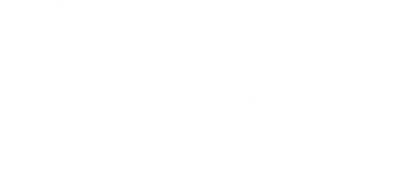 Local Control to Serve Community InterestsPacific Gas & Electric Company's bankruptcy filing could have a dramatic effect on the future of a vital and reliable electric supply in our region. There is an opportunity for the community to take a proactive step to gain control over our power future according to our own best interests. Key Public Benefits: Power for the People Local control of retail electric policies and practicesUnder local control, the priority is an uninterrupted supply of safe, clean power for our region. A local solution means the utility is headquartered in, operating within and accountable to the community it serves.Access to locally elected policy-makersDirect access also means improved customer service and increased reliability of service.Increased jobs and job opportunitiesA local power solution is a natural for economic development within our community. It creates local jobs, such as customer service representatives, lineworkers, engineers, mechanics and administrators, and many more.Increased reliability of serviceIn the near-term and long-term, the focus is on delivering a reliable power supply. The connection is to customers in the community.Reduction of utility revenue leakage from local economyKeeping revenues at home and for the benefit of local ratepayers.Exploration ProcessAs the next steps are being determined, we will post information and updates on the NID website at nidwater.com. Be sure to sign up for news updates and newsletter while you are there. 